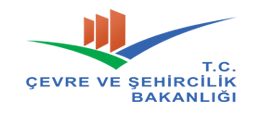                                                DUYURUİlimiz Kulu İlçesi, Kozanlı Mahallesi, 140348 Sk. No: 7/1 (60028 Ruhsat Numaralı 2475292 Erişim Numaralı saha ) adresinde Tutumlu Yapı San. ve Tic. Ltd. Şti.-Kulu Şubesi tarafından gerçekleştirilmesi planlanan “II-A Grubu Kalker Ocağı, Kırma-Eleme Tesisi ve Mekanik Plent Tesisi Üretimsel Kapasite Artışı”  projesi ile ilgili olarak, 25.11.2014 tarih ve 29186 sayılı Resmi Gazete’de yayımlanarak yürürlüğe giren ÇED Yönetmeliği’nin 17. maddesi gereğince, Valiliğimizce 29/04/2019 tarih ve E-2019115614 sayılı belge ile “Çevresel Etki Değerlendirmesi Gerekli Değildir” kararı verilmiştir. Çevre ve Şehircilik İl MüdürlüğüPROJE SAHİBİ: Tutumlu Yapı San. ve Tic. Ltd. Şti.-Kulu Şubesi .PROJE YERİ: Kozanlı Mahallesi, 140348 Sk. No: 7/1 (60028 Ruhsat Numaralı 2475292 Erişim Numaralı saha ) Kulu/KONYABİLGİ İÇİN: Çevre ve Şehircilik İl Müdürlüğü  (Horozluhan Mh. Abdülbasri .Sk. No:2 Selçuklu/KONYA)TELEFON:(0332) 2245600